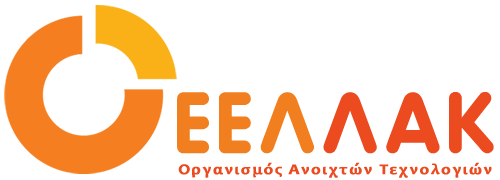 Τρίτη 18 Μαΐου 2017ΔΕΛΤΙΟ ΤΥΠΟΥΣυμμετοχή του Οργανισμού Ανοιχτών Τεχνολογιών - ΕΕΛΛΑΚ στο   2ο Ετήσιο διήμερο Συνέδριο «Sm@rt Cities – Digit@l Citizens»Την Τρίτη 23 και Τετάρτη 24 Μαΐου στο Ξενοδοχείο Novotel Αthens, διοργανώνεται  2ο Ετήσιο διήμερο Συνέδριο «Sm@rt Cities – Digit@l Citizens» με βασικό θεματικό άξονα: “Ελληνικές Πόλεις: Εφαλτήριο Οικονομικής Ανάπτυξης και Αειφορίας για την Ελλάδα”. Ο Οργανισμός Ανοιχτών Τεχνολογιών – ΕΕΛΛΑΚ ως υποστηρικτής του συνεδρίου συμμετέχει στο συνέδριο  με 2 ομιλίες και ένα workshop:Τρίτη 23/05 «Πολιτικές Ανοιxτότητας στις έξυπνες πόλεις» Ομιλητής: Δημήτρης Καλογεράς, Ομάδα εργασίας Ανοιχτής Διακυβέρνησης Οργανισμού Ανοιχτών Τεχνολογιών, Ερευνητής ΕΜΠΤετάρτη 24/05  «In-vitro-Smart or in-vivo-Wise?»  Ομιλητής: Γιάννης Σκοπούλης, Ομάδα εργασίας Ανοιχτής Διακυβέρνησης Οργανισμού Ανοιχτών Τεχνολογιών, Υπεύθυνος του Κέντρου Διαχείρισης Δικτύων του Πανεπιστημίου ΙωαννίνωνΤετάρτη 24/05 Workshop: «Οι βασικές αρχές σχεδίασης δικτυακών τόπων σε Δήμους και Περιφέρειες» Ομιλητής: Φώτης Ρούτσης, Ομάδα εργασίας Ανοιχτής Διακυβέρνησης Οργανισμού Ανοιχτών Τεχνολογιών, Πιστοποιημένος εκπαιδευτής ODI AthensTo πλήρες πρόγραμμα του συνεδρίου μπορείτε να το δείτε εδώΜερικές από τις θεματικές ενότητες του συνεδρίου​Χρηματοδοτήσεις και Συμβουλευτικές Υπηρεσίες. Προετοιμασία για την αξιοποίηση του νέου ΕΣΠΑ από τις Περιφέρειες και τους δήμους. Στρατηγικοί άξονες σχεδιασμού και υλοποίησης του Αστικού Ιστού και Προστασίας του Περιβάλλοντος.Τεχνολογίες Πληροφορικής και Ψηφιακών Επικοινωνιών [ICT] στην Διοίκηση και Ανάπτυξη των δήμων και Περιφερειών. Τα νέα έργα και οι ψηφιακές υπηρεσίες του υπουργείου Εσωτερικών στους τομείς της Ηλεκτρονικής Διακυβέρνησης.Το «Έξυπνο Σπίτι» και πως οι νέες συσκευές και η διασύνδεσή τους αλλάζει την σημερινή όψη, μορφή και λειτουργικότητα των κατοικιών μας. Από την κουζίνα μέχρι το σαλόνι, από τις καθημερινές εργασίες μέχρι την διασκέδαση οι νέες ψηφιακές συσκευές φέρνουν εντελώς νέες και πρωτόγνωρες υπηρεσίες στα νοικοκυριά.Η σημασία του Internet of Things και η αξιοποίησή του σε τομείς όπως ο Πολιτισμός, τα Μουσεία, οι Μεταφορές, η Διαχείριση Πόρων, η Ασφάλεια Ψηφιακών Συστημάτων και σε άλλους νέους χώρους.Οι Ψηφιακές Τεχνολογίες, η Καινοτομία και οι «καθαρές» Τεχνολογίες στην Βιώσιμη Ανάπτυξη των Πόλεων. Επανασχεδιασμός και αξιοποίηση του δημόσιου χώρου.Εφαρμοσμένες λύσεις και καλές Πρακτικές Πληροφορικής και Ψηφιακών Επικοινωνιών. Έργα πληροφορικής και νέες υπηρεσίες σε Δήμους και Περιφέρειες. Ανάπτυξης και νέος ρόλος των ΚΕΠ.Προστασία Δημοτών από κακόβουλες χρήσεις του Διαδικτύου, Κυβερνοεθισμός. Ψηφιακές Υπηρεσίες Υγείας. Ψυχολογική Υποστήριξη. Πρόληψη και Πρωτοβάθμια Παροχής Υπηρεσιών Υγείας σε ευπαθείς ομάδες.Διαχείριση Ενέργειας και Έξυπνα κτίρια. Ψηφιακές υποδομές και υπηρεσίες στα Οδικά Δίκτυα και στις Μεταφορές. Ψηφιακά Εισιτήρια, «έξυπνες στάσεις», διαχείριση κυκλοφορίας.«Καθαρά» Μέσα μαζικών Μεταφορών. Ηλεκτροκίνηση, «Καθαρά»καύσιμα, Ανανεώσιμες Πηγές Ενέργειας, «Ψυχρά» υλικά. Υβριδικά Οχήματα και Οχήματα χωρίς Οδηγό. Βελτιστοποίηση της χρήσης των Μέσων Μαζικής Μεταφοράς. Υποδομές φιλικές προς το Περιβάλλον και προς τους Δημότες.Περιβάλλον. Αειφορία. Κλιματική Προστασία. Διαχείριση νερού και απορριμμάτων. Ανακύκλωση. «Πράσινη» Αστική Ανάπτυξη. «Καθαρές» ενεργειακές πηγές, «Πράσινες» Υποδομές και Πολεοδομικός Σχεδιασμός. Εξοικονόμηση Ενέργειας. Διαχείριση υπηρεσιών και Μετρήσεις εξ αποστάσεως.Πολιτικές διαχείρισης και εξυπηρέτησης των εμπορευματικών μεταφορών και των οχημάτων αποκομιδής απορριμμάτων. Υπηρεσίες και υποδομές υποστήριξης καταστημάτων, επιχειρήσεων και Ζωνών Οικονομικής ΔραστηριότηταςΓια περισσότερες πληροφορίες σχετικά με το Συνέδριο πατήστε ΕΔΩΓια να δηλώσετε την συμμετοχή σας στο Συνέδριο πατήστε ΕΔΩ (Η συμμετοχή είναι ΔΩΡΕΑΝ).
__________________________________________________________________Για τον Οργανισμό Ανοιχτών Τεχνολογιών - ΕΕΛΛΑΚΟ Οργανισμός Ανοιχτών Τεχνολογιών - ΕΕΛΛΑΚ ιδρύθηκε το 2008, σήμερα αποτελείται από 30 Πανεπιστήμια, Ερευνητικά Κέντρα και κοινωφελείς φορείς. Ο Οργανισμός Ανοιχτών Τεχνολογιών - ΕΕΛΛΑΚ έχει ως κύριο στόχο να συμβάλλει στην ανοιχτότητα και ειδικότερα στην προώθηση και ανάπτυξη των Ανοιχτών Προτύπων, του Ελεύθερου Λογισμικού, του Ανοιχτού Περιεχομένου, των Ανοιχτών Δεδομένων και των Τεχνολογιών Ανοιχτής Αρχιτεκτονικής στο χώρο της εκπαίδευσης, του δημόσιου τομέα και των επιχειρήσεων στην Ελλάδα, ενώ παράλληλα φιλοδοξεί να αποτελέσει κέντρο γνώσης και πλατφόρμα διαλόγου για τις ανοιχτές τεχνολογίες. Ανάμεσα στους φορείς που συμμετέχουν στον Οργανισμό Ανοιχτών Τεχνολογιών - ΕΕΛΛΑΚ είναι τα πιο πολλά ελληνικά Πανεπιστήμια και Ερευνητικά Κέντρα, ενώ για την υλοποίηση των δράσεων της ο Οργανισμός Ανοιχτών Τεχνολογιών - ΕΕΛΛΑΚ βασίζεται στην συνεργασία και ενεργή συμμετοχή των μελών της και της ελληνικής κοινότητας χρηστών και δημιουργών Ελεύθερου Λογισμικού, Ανοιχτού Περιεχομένου και Τεχνολογιών Ανοιχτής Αρχιτεκτονικής. Ο Οργανισμός Ανοιχτών Τεχνολογιών - ΕΕΛΛΑΚ εκπροσωπεί τα Creative Commons (wiki.creativecommons.org/Greece), είναι ιδρυτικό μέλος του COMMUNIA (www.communia-association.org), είναι ο ελληνικό κόμβος για το Open Data Institute (opendatainstitute.org), και είναι μέλος του Open Budget Initiative (internationalbudget.org/what-we-do/major-ibp-initiatives/open-budget-initiative).Επικοινωνία: Βιβή Πετσιώτη: 210 7474-271, info at ellak.gr